						Projektaspanevėžio rajono savivaldybės tarybasprendimasDĖL VIEŠOJO GERIAMOJO VANDENS TIEKĖJO IR NUOTEKŲ TVARKYTOJO PASKYRIMO 2015 m. lapkričio 26 d. Nr. T-PanevėžysVadovaudamasi Lietuvos Respublikos vietos savivaldos įstatymo 6 straipsnio 30 punktu, Lietuvos Respublikos geriamojo vandens tiekimo ir nuotekų tvarkymo įstatymo 10 straipsnio          3 punktu, Valstybinės kainų ir energetikos kontrolės komisijos 2015 m. liepos 9 d. nutarimu          Nr. O3-418 „Dėl geriamojo vandens tiekimo ir nuotekų tvarkymo licencijos viešajai įstaigai Velžio komunaliniam ūkiui išdavimo“ bei atsižvelgdama į viešosios įstaigos Velžio komunalinio ūkio  2015 m. spalio 14 d. raštą Nr. S4-137 „Dėl įstaigos paskyrimo viešuoju geriamojo vandens tiekėju ir nuotekų tvarkytoju“, Savivaldybės taryba  n u s p r e n d ž i a:1. Paskirti viešąją įstaigą Velžio komunalinį ūkį viešuoju geriamojo vandens tiekėju ir nuotekų tvarkytoju Panevėžio rajono savivaldybės teritorijoje.2. Pavesti viešajai įstaigai Velžio komunaliniam ūkiui viešojo geriamojo vandens tiekimo teritorijoje vykdyti viešąjį geriamojo vandens tiekimą ir nuotekų tvarkymą.Šis sprendimas gali būti skundžiamas Lietuvos Respublikos administracinių bylų teisenos įstatymo nustatyta tvarka.PANEVĖŽIO RAJONO SAVIVALDYBĖS ADMINISTRACIJOSEKONOMIKOS IR TURTO VALDYMO SKYRIUSPanevėžio rajono savivaldybės tarybaiAIŠKINAMASIS RAŠTAS DĖL SPRENDIMO „DĖL VIEŠOJO GERIAMOJO VANDENS TIEKĖJO IR NUOTEKŲ TVARKYTOJO PASKYRIMO “ PROJEKTO2015-11-12PanevėžysProjekto rengimą paskatinusios priežastysViešosios įstaigos Velžio komunalinio ūkio 2015 m. spalio 14 d. raštas Nr. S4-137 „Dėl įstaigos paskyrimo viešuoju geriamojo vandens tiekėju ir nuotekų tvarkytoju“.Sprendimo projekto esmė ir tikslaiLietuvos Respublikos geriamojo vandens tiekimo ir nuotekų tvarkymo įstatymo                  10 straipsnyje reglamentuota savivaldybių institucijų kompetencija geriamojo vandens tiekimo ir nuotekų tvarkymo reguliavimo srityje. 3 punkte nustatyta, kad Savivaldybės taryba paskiria viešąjį geriamojo vandens tiekėją ir nuotekų tvarkytoją ir paveda viešojo geriamojo vandens tiekimo teritorijoje vykdyti viešąjį geriamojo vandens tiekimą ir nuotekų tvarkymą. 9 punkte nustatyta, kad Savivaldybės taryba ar jos įgaliota institucija, vadovaudamasi Įstatymu ir kitais teisės aktais, organizuoja geriamojo vandens tiekimą, paviršinių nuotekų tvarkymą, geriamojo vandens tiekimo ir nuotekų tvarkymo paslaugų teikimą savivaldybės teritorijoje.Įstatymo 14 straipsnio 2 dalyje įteisinta nuostata, kad savivaldybės taryba, priimdama sprendimą paskirti viešąjį geriamojo vandens tiekėją ir nuotekų tvarkytoją, turi atsižvelgti į tai, ar geriamojo vandens tiekėjas ir nuotekų tvarkytojas turi geriamojo vandens tiekimo ir nuotekų tvarkymo licenciją. Valstybinės kainų ir energetikos kontrolės komisijos 2015 m. liepos 9 d. nutarimu Nr. O3-418 „Dėl geriamojo vandens tiekimo ir nuotekų tvarkymo licencijos viešajai įstaigai Velžio komunaliniam ūkiui išdavimo“ išduota Geriamojo vandens tiekimo ir nuotekų tvarkymo veiklos licencija Nr. L7-GVTNT-39 suteikia teisę verstis geriamojo vandens tiekimo ir nuotekų tvarkymo veikla Miežiškių, Šilų, Raguvos, Smilgių, Vadoklių, Krekenavos miesteliuose, Liūdynės, Katinų, Preidžių, Velžio (išskyrus Nevėžio g. 2 geriamojo vandens tiekimo veiklą, Malūno g. 1, 7, 9, 9A geriamojo vandens tiekimo ir nuotekų tvarkymo veiklą), Nevėžio, Jasvilonių, Trakiškio, Liberiškio, Gustonių, Užunevėžių, Berniūnų, Bernatonių, Daukniūnų, Šilagalio  (Ramygalos g. 179, 266 ir Pušyno g. 1, 2, 3, 5, 7, 9, Panevėžio sen.), Pragarėlės, Perekšlių, Karsakiškio, Barklainių I, Daniūnų, Upytės, Ėriškių, Fermos, Memenčių, Mikėnų, Burvelių, Žibartonių, Linkaučių, Naujarodžių, Rabikių kaimuose, esančiuose Panevėžio rajono savivaldybėje.Panevėžio rajono savivaldybės teritorijoje vykdyti geriamojo vandens teikimo ir nuotekų tvarkymo veiklą turi licencijas UAB „Aukštaitijos vandenys“, VšĮ Velžio komunalinis ūkis, Jotainių socialinės globos namai.Vadovaujantis Įstatymo 3 straipsnio 33 dalimi, viešasis geriamojo vandens tiekėjas ir nuotekų tvarkytojas – valstybės ar savivaldybės kontroliuojama įmonė. 13 straipsnio 4 dalyje teigiama, kad savivaldybės viešojo geriamojo vandens tiekimo teritorijoje kitas (ne viešasis) geriamojo vandens ir (arba ) nuotekų tvarkytojas gali tiekti geriamąjį vandenį ir (arba) tiekti nuotekų tvarkymo paslaugas tik tuo atveju, jeigu tiekė geriamąjį vandenį ir (arba) tiekė nuotekų tvarkymo (išskyrus paviršines nuotekas) paslaugas iki viešojo geriamojo vandens tiekimo teritorijos nustatymo, jo tiekiamas geriamasis vanduo ir (arba) tiekiamos nuotekų tvarkymo paslaugos atitinka 2teisės aktų reikalavimus ir jis turi geriamojo vandens ir nuotekų tvarkymo licenciją, išduotą pagal Įstatymo 27 straipsnio reikalavimus.Kokių pozityvių rezultatų laukiamaBus įgyvendintos Lietuvos Respublikos geriamojo vandens tiekimo ir nuotekų tvarkymo įstatymo nuostatos.Galimos neigiamos pasekmės priėmus projektąNėra.Finansavimo šaltiniai ir lėšų poreikisNereikia.Galiojantys teisės aktai, kuriuos reikės pakeisti priėmus teikiamą projektąNėra.Vyr. specialistė					Jadvyga Balčienė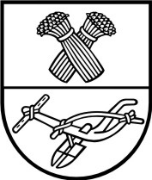 